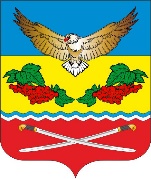 АДМИНИСТРАЦИЯКАЛИНИНСКОГО СЕЛЬСКОГО ПОСЕЛЕНИЯЦИМЛЯНСКОГО РАЙОНА РОСТОВСКОЙ ОБЛАСТИ
ПОСТАНОВЛЕНИЕ12.09.2022                           № 92          	                     ст. КалининскаяВ соответствии с ч. 13 ст. 94 Федерального закона от 05.04.2013 № 44-ФЗ «О контрактной системе в сфере закупок товаров, работ, услуг для обеспечения государственных и муниципальных нужд», в целях обеспечения приемки товаров, работ, услуг, включая проведение экспертизы поставленных товаров, выполненных работ, оказанных услуг Администрация Калининского сельского поселенияПОСТАНОВЛЯЕТ:1. Возложить обязанности по осуществлению приемки товаров, работ, услуг, включая проведение внутренней экспертизы поставленных товаров, выполненных работ, оказанных услуг, на следующее должностное лицо:       - Савушинского Александра Гавриловича, главу Администрации Калининского сельского поселения2. Наделить указанного в пункте 1 настоящего постановления должностного лица правом на осуществление всех необходимых действий по приемке поставленных товаров, выполненных работ, оказанных услуг.3. Возложить на указанных в пункте 1 настоящего приказа должностного лица обязанности по формированию в Единой информационной системе в сфере закупок (далее – ЕИС) и подписанию электронной подписью по правилам Федерального закона от 06.04.2011 № 63-ФЗ «Об электронной подписи» электронных документов о приемке поставленного товара, выполненной работы, оказанной услуги в рамках исполнения контракта (отдельного этапа исполнения контракта).4. Наделить указанного в пункте 1 настоящего приказа должностного лица правом:просматривать, создавать и редактировать документы о приемке, корректировочные документы, мотивированные отказы в ЕИС; подписывать документы о приемке, корректировочные документы, мотивированные отказы в ЕИС;размещать электронные образы бумажных документов.5. Настоящее постановление вступает в силу с момента его подписания.6. Контроль за исполнением настоящего постановления оставляю за собой.Глава АдминистрацииКалининского сельского поселения                                           А.Г. СавушинскийПостановления вносит сектор экономики и финансовО назначении лица, ответственного за осуществление приемки товаров, работ, услуг, формирование и подписание электронной подписью электронных документов о приемке поставленного товара (выполненной работы, оказанной услуги) в рамках исполнения контракта (отдельного этапа исполнения контракта)